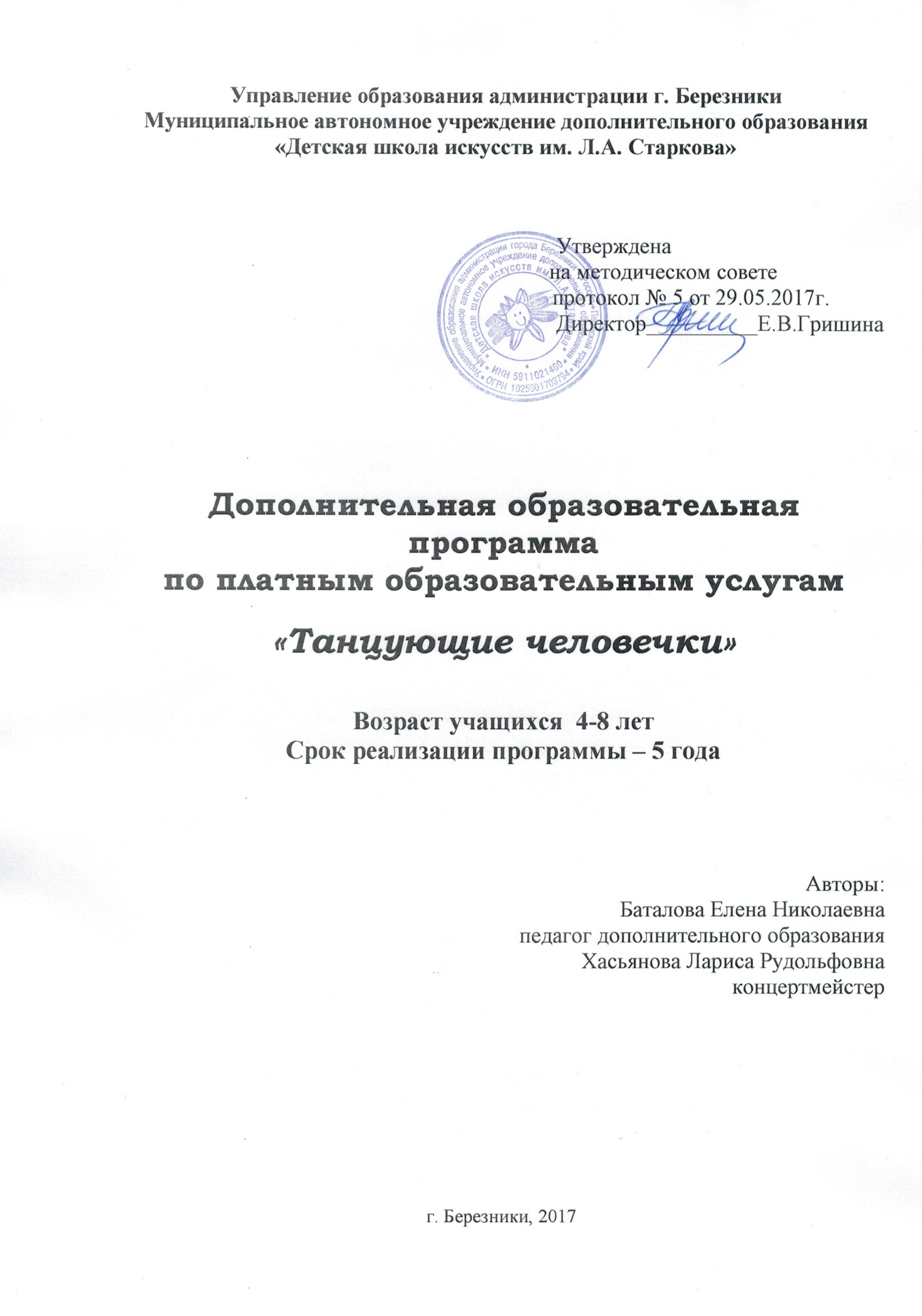 Пояснительная записка“Самое лучшее, что есть в жизни –это свободное движение под музыку”	Музыка и движение – универсальное средство эстетического и нравственного воспитания ребёнка. Движение облегчает восприятие и запоминание музыки, а музыка помогает запомнить движение. Всё это постепенно воспитывает у детей любовь к музыке, чувство ритма, музыкальную память, развивает эстетический вкус.С профессиональной точки зрения хореография учит детей красоте и выразительности движений, формирует их фигуру, развивает физическую силу, выносливость, легкость, смелость, способствует развитию их воображения, фантазии, уверенности в себе, в своих силах. Благодаря системному образованию и воспитанию детьми приобретается культура движения, развиваются музыкальные способности, что способствует более тонкому восприятию мира искусства и всего прекрасного.Хореографическая деятельность является хорошей школой общения. Здесь закладываются основы дружбы, взаимопонимания, взаимовыручки, ответственности, умение сочетать общественные и личные интересы, испытывать радость от коллективного труда.Процесс воспитания детей средствами музыкального и танцевального искусства осуществляется на основе образовательной программы «Танцующие человечки», которая опирается на принципы системности, целеполагания, динамики развития, учета возрастных и индивидуальных особенностей детей, а так же учета специфики танцевальной деятельности. Данная программа рассчитана на 5 лет обучения детей дошкольного и младшего школьного возраста основам ритмики и танца, носит художественную направленность.Актуальность программы:Органическое соединение движений, музыки, игры – комплекс, который формирует атмосферу положительных эмоций и способствует раскрепощению ребенка, делает его поведение естественным и привлекательным. Цель: приобщение ребенка к миру музыки и танца.Задачи :Обучающие:научить ритмично, двигаться в соответствии с различным характером музыки;обучить элементарным двигательным навыкам, добиваясь простоты, естественности и выразительности исполнения танцевальных движений;начинать движения после музыкального вступления.Развивающие:развивать координацию;развить навык импровизации;развить опорно-двигательный аппарат: формирование мышечной массы, силы рук, ног. Корпуса; развитие подвижности суставов;развить хореографическую память, внимание, выдержку, выносливость;развивать способности эмоционально реагировать на выразительные средства музыки;развить навыки коллективной деятельности.Воспитывающие:открыть красоту и гармонию окружающего мира;формировать чувства красоты движения, мелодии;формировать  чувство ответственности, дисциплины, поддержки, сопереживания;активизировать деятельность детей через систему творческих заданий;знакомить с правилами поведения на занятиях (в общении с педагогом, концертмейстером, детьми).Методические основы реализации программы Методы обучения и воспитания детей можно определить как способы взаимосвязанной деятельности педагога и воспитанников, направленной на развитие способностей детей к танцу, формирование основ их танцевальной и музыкальной культуры. 	Основным методом обучения детей танцу является наглядный метод практического показа. В нем можно выделить два уровня: наглядно-зрительный и наглядно-слуховой.Основное содержание наглядно-зрительного метода – показ, исполнение педагогом либо одиночного движения, либо сочетания движений, либо фрагмента танца.	Педагог показывает не только что надо исполнить, но и как. С помощью специальных приемов педагог помогает детям приобрести двигательный опыт, развить способности и привить навыки, необходимые для занятий танцем.	Восприятие музыки осуществляется наглядно-слуховым путем. Ребенок мобилизует как зрительную, так и слуховую деятельность. Именно поэтому на занятиях очень важно, чтобы музыкальный материал не мешал восприятию движения, а был с ним органичен; соответствовал ему по типу, характеру, длительности.	На занятиях так же применяется словесный метод. Словом педагог организует детей, дает различные сведения, разъяснения. С помощью слова улучшается восприятие танцевального и музыкального материала, которое становится более образным и осмысленным.	Разновидностями словесного метода являются беседа, рассказ, пояснение, разъяснение, обозначение и т.п. На занятиях используются стихотворения, сказочные сюжеты скороговорки, стих и считалочки. Все это создает ощущение необычности, уводит детей от будничности, обогащает их образную речь, разнообразит эмоциональный фон общения.Возрастной диапазон учащихся - 4-8 лет. Возможно обучение детей с 3-х летнего возраста при условии внесения корректировок в календарно – тематическое планирование программы.  Занятия проводятся: - 4-6 лет 2 раза в неделю по 25 мин.; - 7-8 лет 2 раза в неделю по 2 часа.Учебный план Года обученияКоличество часовКоличество часовКоличество часовФорма проведения занятийФорма контроляГода обучениятеорияпрактикавсегоФорма проведения занятийФорма контроля1 год125264ТеоретическоеПрактическоеОткрытое занятие2 год105464ТеоретическоеПрактическое Открытое занятие3 год105464ТеоретическоеПрактическое Открытое занятие4 год35101136ТеоретическоеПрактическое  Контрольное занятие5 год26110136ТеоретическоеПрактическое Контрольное занятие